MISS  PUNNEE  JITPHAISANWATTANA                                                                      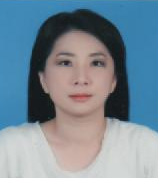 20/784  NONSI ROAD  ,CHONGNONSI  ,YANNAWA ,  BANGKOK 10120TEL :  022945655  MOBILE  : 0894794742e-mail :  kimberry38@hotmail.comSummary Focused on entrepreneurial professional offering more than 15 years in the construction and home-supplies industry.Organized public relation coordinator well-versed in the marketing and advertising fields.Advertising consultant knowledgeable about planning ,creating  and implementing campaign strategies and        media relations activities.Career CompetenciesTalented   6  years  of  progressive  experience  in   global advertising   company  and 15 years of challenged  experience  in construction and home-supplies business.Responsible for  internal and external  communication system which related to launch new  product or re-launch  product  such as TV commercial production ,radio spot, brochure ,leaflet  , magazine  advertisement and  events.Managing company profile brochures for distribution to customers, relevant authorities, etc. for PR purposes including possibly the preparation of videos about our clients, to be used for the press, visitors and business partners.Liaising and working with the creative groups to ensure that all communications including relevant information about the group and its activities are properly communicated internally and externally.Establishing and ensuring a good relationship with the media (English and local languages) to reinforce company and brand image and generally ensure that the groups get  positive impreesion in the press.Preparing press kits and invitations for press conferences arranged by our client and issuing press statements.Supporting overall   marketing   and advertising strategies with relevant PR, communication programs and activities as requested by client and creative teams.Completes store operational requirements by scheduling and assigning employees; following up on work results.Maintains professional and technical knowledge by attending educational workshops; reviewing professional publications; establishing personal networks; participating in professional societies.Maintains operations by initiating, coordinating, and enforcing program, operational, and personnel policies and procedures.HighlightThai native speakerPossess a strong  knowledge  of the English languageEnglish – Thai article  translation Graduated  from Communication  Arts  FacultyComputer –oriented especially  in Microsoft Office Customer- oriented ,strategic  planning , multi-skilled  tasker   Budget management ,positive attitude, can- do workerWorked  well  under  pressure  situationsExcellent  PresentationExperience Manager : KNB Homesupplies  ( Feb 2014 – present )Manager  : Chokechai  Hardware  ( Jan 2003 – Jan 2014 )Assistant Manager : Kijjareon Timber  ( 1995 – 2003 )Account Executive :  Young & Rubicam Co.,Ltd ( 1992 – 1995 )Public  Relation  Executive : Tom Tailor ( Thailand ) Co., Ltd.  ( 1991-1992 )Account Executive : 1990 – 1991 :  Thai Arusu  Co,.Ltd.EducationBachelor of Communication Arts – Broadcasting  (1990 ) , Chulalongkorn UniversityMaster of Communication Arts – Mass Communication ( 1998 ) ,Chulalongkorn UniversityTechnology and Language Proficiency Computer : Word,Excel  -GoodForeign language : English -GoodExpected Salary 120000 Baht